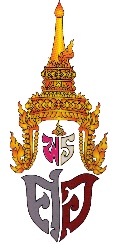 แบบการจัดตั้งชุมนุม************************************1. ชื่อกิจกรรมชุมนุม..............................................................................................................................................2. สถานที่ที่ใช้เรียนชุมนุม(โปรดระบุ)...................................................................................................................3. วัตถุประสงค์ของกิจกรรมชุมนุม	3.1.........................................................................................................................................................	3.2.........................................................................................................................................................	3.3.........................................................................................................................................................4. ครูที่ปรึกษาชุมนุม	4.1..........................................................................................................................................................5. ประธานชุมนุม(นักเรียน)5.1 ชื่อ.........................................นามสกุล...........................................ชั้น ม........./..........เลขที่............6. ประโยชน์ที่คาดว่าจะได้รับ        6.1..........................................................................................................................................................	6.2..........................................................................................................................................................	6.3..........................................................................................................................................................หมายเหตุ   1. ให้แต่ละชุมนุมรับสมัครสมาชิกให้ได้ 20 คนขึ้นไป แต่ไม่เกิน 25 คนต่อชุมนุม (20-25 คนเท่านั้น)	2. เมื่อสมาชิกไม่ครบตามที่กำหนด ชุมนุมจะถูกยกเลิกโดยอัตโนมัติ	3. กำหนดส่ง	แบบการจัดตั้งชุมนุมพร้อมกับใบสมัครชุมนุม(ส่วนที่ครูที่ปรึกษาชุมนุมต้องเก็บไว้) ภายในวันที่ 30 พฤษภาคม 2560 ที่ครูสุวรรณา(ห้องพักครูคอมพิวเตอร์) รายชื่อสมาชิกชุมชุมชื่อชุมนุม...............................................……..………………..****************************ชื่อประธานชุมนุม......................................................................... ชั้นมัธยมศึกษาปีที่..........…/…...........จำนวนสมาชิก.........................คน ชื่อครูที่ปรึกษาชุมนุม........................................................................ ลงชื่อ......................................ครูที่ปรึกษาชุมนุม    	ลงชื่อ......................................ประธานชุมนุม(นักเรียน)                 (......................................................)                          (.....................................................)ส่งข้อมูล ณ วันที่ ............................................................................................รายชื่อสมาชิกชุมชุมชื่อชุมนุม...............................................……..………………..****************************ชื่อประธานชุมนุม......................................................................... ชั้นมัธยมศึกษาปีที่..........…/…...........จำนวนสมาชิก.........................คน ชื่อครูที่ปรึกษาชุมนุม........................................................................ ลงชื่อ......................................ครูที่ปรึกษาชุมนุม    	ลงชื่อ......................................ประธานชุมนุม(นักเรียน)                 (......................................................)                          (.....................................................)ส่งข้อมูล ณ วันที่ ............................................................................................ที่ชื่อ-สกุลชั้นเลขที่ที่ชื่อ-สกุลชั้นเลขที่1142153164175186197208910111213ที่ชื่อ-สกุลชั้นเลขที่ที่ชื่อ-สกุลชั้นเลขที่1142153164175186197208910111213